All Councillors are summoned to the Parish Council Meeting on Monday, 20th June 2022 at 7.30pm @ NL Community Centre
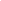 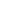 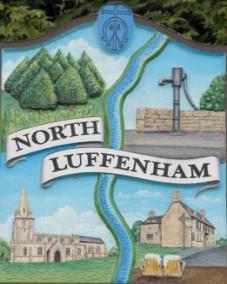 Agenda81/22	Apologies: Cllrs Smith and Burrows82/22	Declarations of Interest83/22 	Public Forum84/22	To approve and sign Minutes as follows: Annual Parish Council meeting of 16th May 202285/22 	Ward Report86/22	Chairman’s ReportThank you to Jubilee Celebration CommitteeIdeas for using the Community Infrastructure Levy (CIL)87/22	Correspondence – ClerkRCC weekly roundupEmail concerning crop spraying adjacent to Woodland walk.88/22	Finance Report – ClerkTo receive a report from Cllr Burrows – Bank Reconciliation To receive consider and approve the Finance ReportTo receive, consider and approve the Internal Audit reportTo consider and approve the following payments:£110.00 re TV screen for Community Centre£400.00 re stand for the screen£30.00 re ‘Roku’ device for connecting PCs and phones to the screenUp to £100.00 for a webcam for conference calls£772.50 Re net costs for Jubilee Celebrations89/22	Planning - Cllr BurrowsReference: 2022/0584/FUL PROPOSAL: Light aircraft temporary storage hanger 12.4 m x 12m on existing hard standing for agricultural machinery. Field To The North Of Octopus Business Park Station Road North Luffenham RutlandReference: 2022/0517/FUL PROPOSAL: Section 73 - Variation of condition 2 in relation to: 2021/1040/FUL (Construction of a replacement dwelling and demolition of existing bungalow). Minor extension to existing ground floor area (rear elevation) is being proposed. The Bungalow, Ketton Road, North Luffenham, Rutland PE9 3UTReference: 2022/0490/PTAPROPOSAL: Lime tree (left) - remove all branches from the trunk, remove the bent/broken branches & re-shape the crown (see report). Lime tree (middle) - pollard & tidy up the trunk (see report). Land Adj Pasture House 10 Glebe Road North Luffenham Rutland90/22	Update report from Neighbourhood Planning Steering Group91/22	To receive and consider the report from the Community Centre Management Committee92/22	To receive, consider and approve the report from the Jubilee Celebrations Committee 93/22	To receive, discuss and agree the proposed new policies concerning Grievance, disciplinary and probation94/22	Date of next Parish Council meeting, Monday 18th July 2022 John Willoughby  Parish Clerk  14th June 2022